Common Core Math II				Name						DateAbsolute Value FunctionThe parent Absolute Value function is: As with all other functions we have learned, Absolute value functions can be transformed.Key Features of Absolute Value Functions 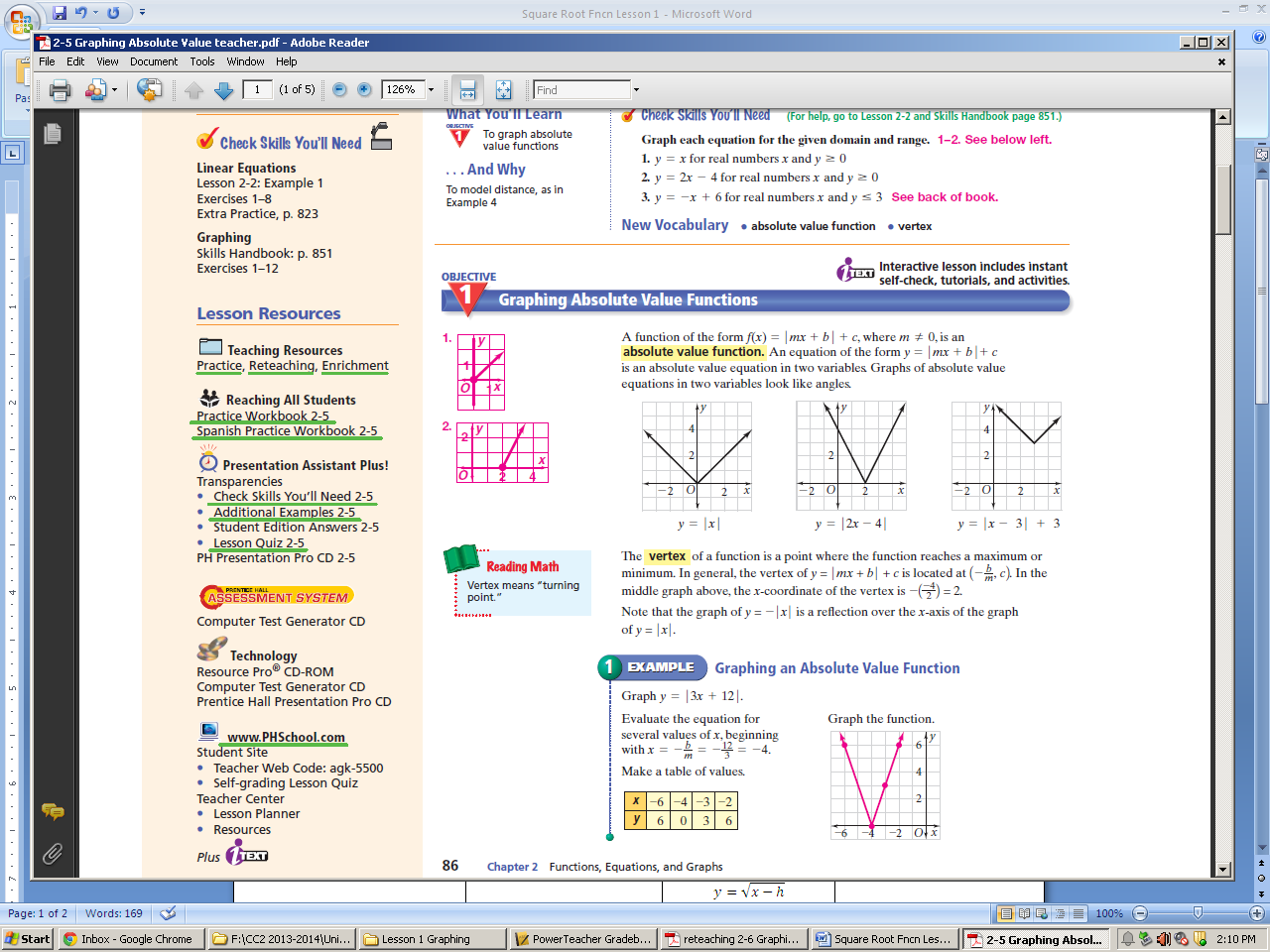 Characteristic Points for   Domain:  Range: Intercept: Fill in the table below with a description of what happens to the parent function when the following transformations are performed. Let’s look at the following example.  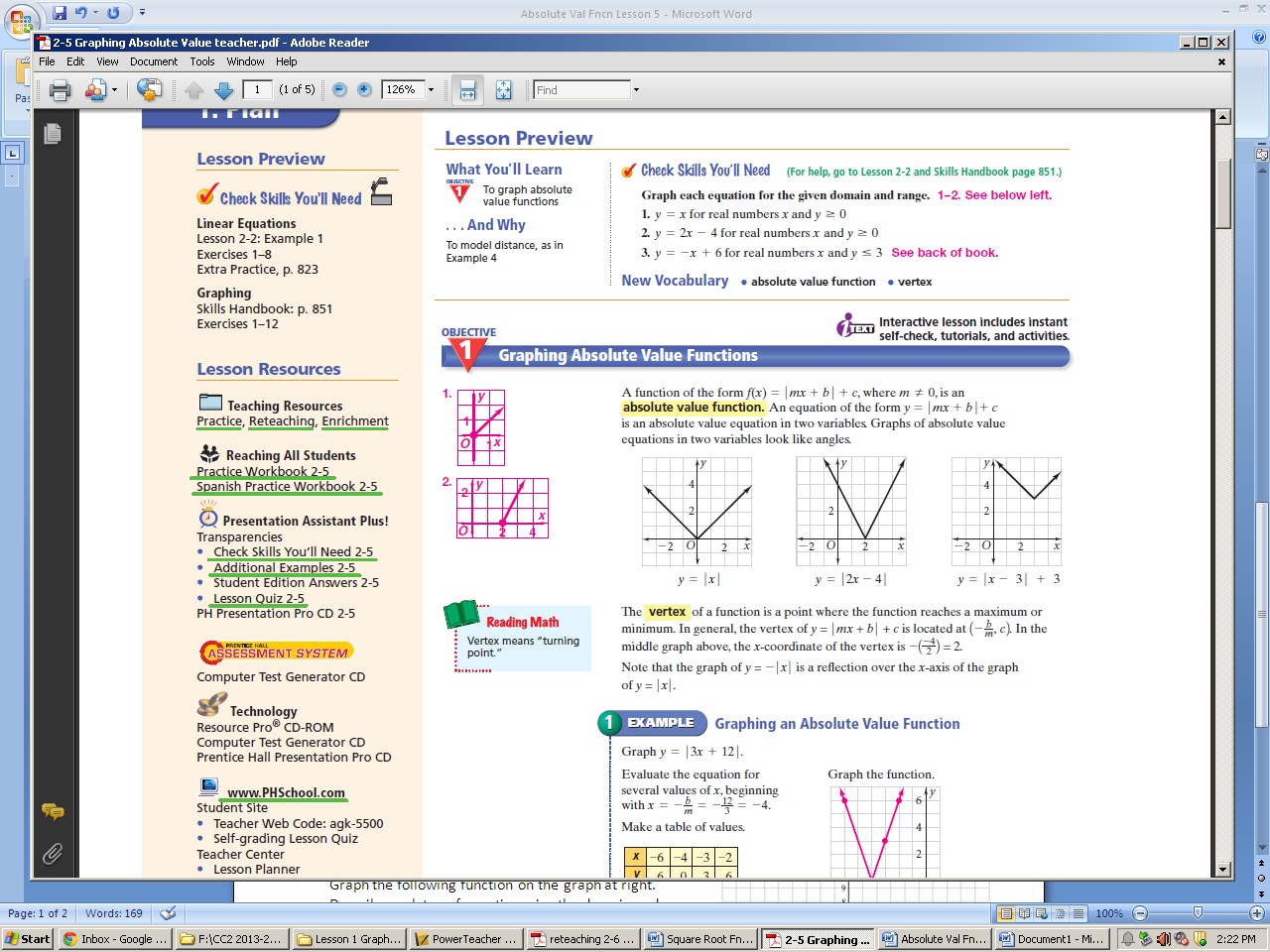 The graph on the right represents a transformation of the graph of
	The description is as follows:Domain: Range: TRY NOW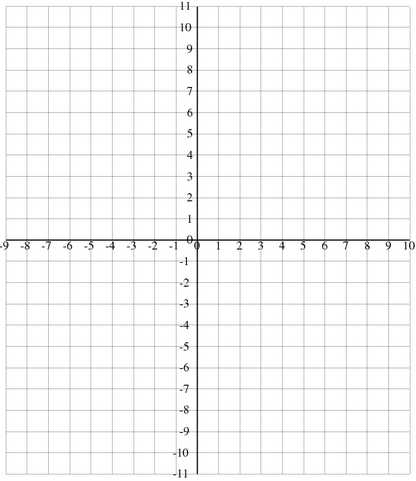 Graph the following function on the graph at right.  Describe each transformation, give the domain and range, and identify any asymptotes.Description: Domain: Range:Parent FunctionDescriptionTransformation